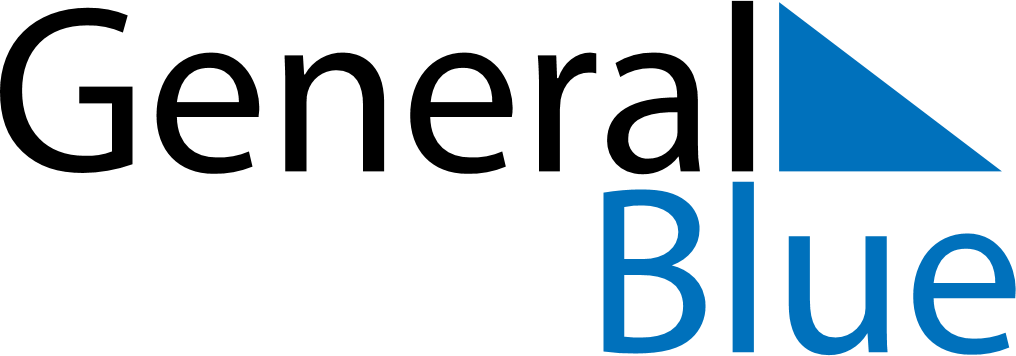 Weekly CalendarNovember 29, 2020 - December 5, 2020Weekly CalendarNovember 29, 2020 - December 5, 2020Weekly CalendarNovember 29, 2020 - December 5, 2020Weekly CalendarNovember 29, 2020 - December 5, 2020Weekly CalendarNovember 29, 2020 - December 5, 2020Weekly CalendarNovember 29, 2020 - December 5, 2020Weekly CalendarNovember 29, 2020 - December 5, 2020SundayNov 29SundayNov 29MondayNov 30TuesdayDec 01WednesdayDec 02ThursdayDec 03FridayDec 04SaturdayDec 05AMPM